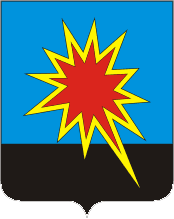 КЕМЕРОВСКАЯ ОБЛАСТЬ-КУЗБАССКАЛТАНСКИЙ ГОРОДСКОЙ ОКРУГАДМИНИСТРАЦИЯ КАЛТАНСКОГО ГОРОДСКОГО ОКРУГАРАСПОРЯЖЕНИЕОт 05.11.2020 г.         № 1807 -рО внесении изменений в распоряжение администрации Калтанского городского округа от 10.03.2020 № 373-р «Об утверждении цен на услуги, оказываемые на платной основе  Муниципальным бюджетным учреждением Калтанского городского округа «Градостроительный центр»(в ред. от 09.09.2020 № 1454-р)Руководствуясь статьей 17 Федерального закона от 06.10.2003 №131-ФЗ «Об общих принципах организации местного самоуправления в Российской Федерации», постановлением администрации Калтанского городского округа от 05.10.2011 № 206-п «Об установлении порядка определения платы за оказание муниципальным казённым, бюджетным или автономным учреждением услуг (выполнение работ), относящихся к основным видам деятельности учреждения, для граждан и юридических лиц» внести в распоряжение администрации Калтанского городского округа от 10.03.2020 № 373-р «Об утверждении цен на услуги, оказываемые на платной основе  Муниципальным бюджетным учреждением Калтанского городского округа «Градостроительный центр» (в ред. от 09.09.2020 № 1454-р)  следующие изменения: 1.  Пункт 1.  читать в следующей редакции:«Установить цены на услуги, оказываемые на платной основе Муниципальным бюджетным учреждением Калтанского городского округа «Градостроительный центр» согласно приложению №1  к настоящему распоряжению».2. Начальнику отдела  организационной и кадровой работы (Т.А. Верещагина) обеспечить размещение настоящего распоряжения на официальном сайте администрации Калтанского городского округа.3.  Настоящее распоряжение вступает в силу с момента его подписания.4. Контроль за исполнением распоряжения возложить на заместителя главы Калтанского городского округа по экономике (Горшкова А.И.)Глава Калтанскогогородского округа                                                                       И.Ф. ГолдиновПриложение №1к распоряжению  администрации Калтанского городского округаот 05.11.2020 г. № 1807 -рЦены на услуги, оказываемые на платной основе  Муниципальным бюджетным учреждением Калтанского городского округа «Градостроительный центр»СогласованоЗаместитель главы КГО  по экономике                                                      А.И. Горшкова № п/пНаименование услугиНаименование услугиТрудоемкость, чел.часПодготовка заявления и сопровождение процедуры ГКУ, рубльПодготовка заявления и сопровождение процедуры ГКУ, рубльПодготовка заявления и сопровождение процедуры ГКУ, рубльЦЕНАдля физ.  лиц(в рублях)ЦЕНАдля физ.  лиц(в рублях)ЦЕНАдля юр.  лиц(в рублях)ЦЕНАдля юр.  лиц(в рублях)Кадастровые услуги   (цена чел. часа 266,79рублей)Кадастровые услуги   (цена чел. часа 266,79рублей)Кадастровые услуги   (цена чел. часа 266,79рублей)Кадастровые услуги   (цена чел. часа 266,79рублей)Кадастровые услуги   (цена чел. часа 266,79рублей)Кадастровые услуги   (цена чел. часа 266,79рублей)Кадастровые услуги   (цена чел. часа 266,79рублей)Кадастровые услуги   (цена чел. часа 266,79рублей)Кадастровые услуги   (цена чел. часа 266,79рублей)Кадастровые услуги   (цена чел. часа 266,79рублей)1Постановка на учет вновь образованного земельного участкаПостановка на учет вновь образованного земельного участка40,12940,1291001001006 033(К= 0,5583)6 033(К= 0,5583)10 8062Объединение, раздел, выделение земельных участковОбъединение, раздел, выделение земельных участков40,12940,1291001001006033(К= 0,55836033(К= 0,558310 8063Обследование участка и вынос в натуру земельного участкаОбследование участка и вынос в натуру земельного участка22,86822,8681001001003 100(К=0,5)3 100(К=0,5)6 2014Уточнение границ земельного участка  Уточнение границ земельного участка  40,12940,1291001001006 033(К=0,5583)6 033(К=0,5583)10 8065Определение координат строений, зданий и сооруженийОпределение координат строений, зданий и сооружений5,6225,6221001001001 600(К= 1)1 600(К= 1)1 6006Подготовка технического плана объектов капитального строительства (помещений,зданий, сооружений) площадью до 100м2, длиной до 100м.) Подготовка технического плана объектов капитального строительства (помещений,зданий, сооружений) площадью до 100м2, длиной до 100м.) 18,5518,55495049507Подготовка технического плана объектов капитального строительства (помещений, зданий, сооружений) Площадью от 100м2 до 200м2 Длиной от 100м до 200м.Подготовка технического плана объектов капитального строительства (помещений, зданий, сооружений) Площадью от 100м2 до 200м2 Длиной от 100м до 200м.19,4919,49520052008Подготовка технического плана объектов капитального строительства (помещений, зданий, сооружений) для юридического лицаПодготовка технического плана объектов капитального строительства (помещений, зданий, сооружений) для юридического лица0,2670,26750,00 руб./м2 общей площади9Акт обследования объектов капитального строительства (помещений, зданий, сооружений)Акт обследования объектов капитального строительства (помещений, зданий, сооружений)9,6299,62924002400240010Предоставление справок и заключений кадастрового инженераПредоставление справок и заключений кадастрового инженера1,1241,12430011Предоставление справки о месте расположения земельного участка, объекта капитального строительства (помещений, зданий, сооружений)Предоставление справки о месте расположения земельного участка, объекта капитального строительства (помещений, зданий, сооружений)1,12371,1237300300300Услуги по подготовке производства (цена чел. часа 242,49 рублей)Услуги по подготовке производства (цена чел. часа 242,49 рублей)Услуги по подготовке производства (цена чел. часа 242,49 рублей)Услуги по подготовке производства (цена чел. часа 242,49 рублей)Услуги по подготовке производства (цена чел. часа 242,49 рублей)Услуги по подготовке производства (цена чел. часа 242,49 рублей)Услуги по подготовке производства (цена чел. часа 242,49 рублей)Услуги по подготовке производства (цена чел. часа 242,49 рублей)Услуги по подготовке производства (цена чел. часа 242,49 рублей)Услуги по подготовке производства (цена чел. часа 242,49 рублей)Услуги по подготовке производства (цена чел. часа 242,49 рублей)Наименование услугиТрудоемкость, чел.часТрудоемкость, чел.часТрудоемкость, чел.часЦЕНАдля физ.  лиц(в рублях)ЦЕНАдля физ.  лиц(в рублях)ЦЕНАдля физ.  лиц(в рублях)ЦЕНАдля физ.  лиц(в рублях)ЦЕНА  для юр.  лиц(в рублях)11Съемка, разбивка,  привязка участка площадью до 0,5га19,7419,7419,743351(К=0,7)3351(К=0,7)3351(К=0,7)3351(К=0,7)4 78722Заключение по обследованию построенного капитального гаража для предоставления в суд9,189,189,181558(К=0,7)1558(К=0,7)1558(К=0,7)1558(К=0,7)2 22633Выкопировка из плана застройки для получения технических условий по электроснабжению11,8911,8911,892 018(К=0,7)2 018(К=0,7)2 018(К=0,7)2 018(К=0,7)288344Схема планировочной организации земельного участка9,29,29,21 562(К=0,7)1 562(К=0,7)1 562(К=0,7)1 562(К=0,7)2 23255Схема расположения земельного участка на кадастровом плане  территории18,2418,2418,243 097(К=0,7)3 097(К=0,7)3 097(К=0,7)3 097(К=0,7)4 42466Акт обследования жилого дома, здания на территории Калтанского городского округа для предоставления в суд10,8810,8810,881 845(К=0,7)1 845(К=0,7)1 845(К=0,7)1 845(К=0,7)2 63877Акт приемочной комиссии по завершению переустройства и перепланировки жилого (нежилого) помещения.6,046,046,041 026(К=0,7)1 026(К=0,7)1 026(К=0,7)1 026(К=0,7)1 46588Выкопировка из плана застройки для получения технических условий по теплоснабжению,водоснабжению и водоотведению10,2910,2910,291 746(К=0,7)1 746(К=0,7)1 746(К=0,7)1 746(К=0,7)2 495Услуги по подготовке проектно-сметной документацииУслуги по подготовке проектно-сметной документацииУслуги по подготовке проектно-сметной документацииУслуги по подготовке проектно-сметной документацииУслуги по подготовке проектно-сметной документацииУслуги по подготовке проектно-сметной документацииУслуги по подготовке проектно-сметной документацииУслуги по подготовке проектно-сметной документацииУслуги по подготовке проектно-сметной документацииУслуги по подготовке проектно-сметной документацииУслуги по подготовке проектно-сметной документации11Подготовка эскизного проекта перепланировки и (или) переустройства квартиры 25%23,4023,4023,40430043004300430022Подготовка эскизного проекта перепланировки и (или) переустройства квартиры 50%29,9329,9329,93550055005500550033Подготовка эскизного проекта перепланировки и (или) переустройства квартиры 75%35,3835,3835,38650065006500650044Подготовка эскизного проекта перепланировки и (или) переустройства квартиры 100%40,2840,2840,28740074007400740055Подготовка строительного паспорта индивидуального капитального гаража21,22521,22521,225390039003900390066Составление проектно-сметной документации на капитальный ремонт объектов капитального строительства и благоустройства. Стоимость оказания данной услуги будет определяться в соответствии с расчетом сметной стоимости проектных работ, на основании справочников базовых цен на проектирование (СБЦП) Стоимость оказания данной услуги будет определяться в соответствии с расчетом сметной стоимости проектных работ, на основании справочников базовых цен на проектирование (СБЦП) Стоимость оказания данной услуги будет определяться в соответствии с расчетом сметной стоимости проектных работ, на основании справочников базовых цен на проектирование (СБЦП) Стоимость оказания данной услуги будет определяться в соответствии с расчетом сметной стоимости проектных работ, на основании справочников базовых цен на проектирование (СБЦП) Стоимость оказания данной услуги будет определяться в соответствии с расчетом сметной стоимости проектных работ, на основании справочников базовых цен на проектирование (СБЦП) Стоимость оказания данной услуги будет определяться в соответствии с расчетом сметной стоимости проектных работ, на основании справочников базовых цен на проектирование (СБЦП) Стоимость оказания данной услуги будет определяться в соответствии с расчетом сметной стоимости проектных работ, на основании справочников базовых цен на проектирование (СБЦП) Стоимость оказания данной услуги будет определяться в соответствии с расчетом сметной стоимости проектных работ, на основании справочников базовых цен на проектирование (СБЦП)СОГЛАСОВАНО: